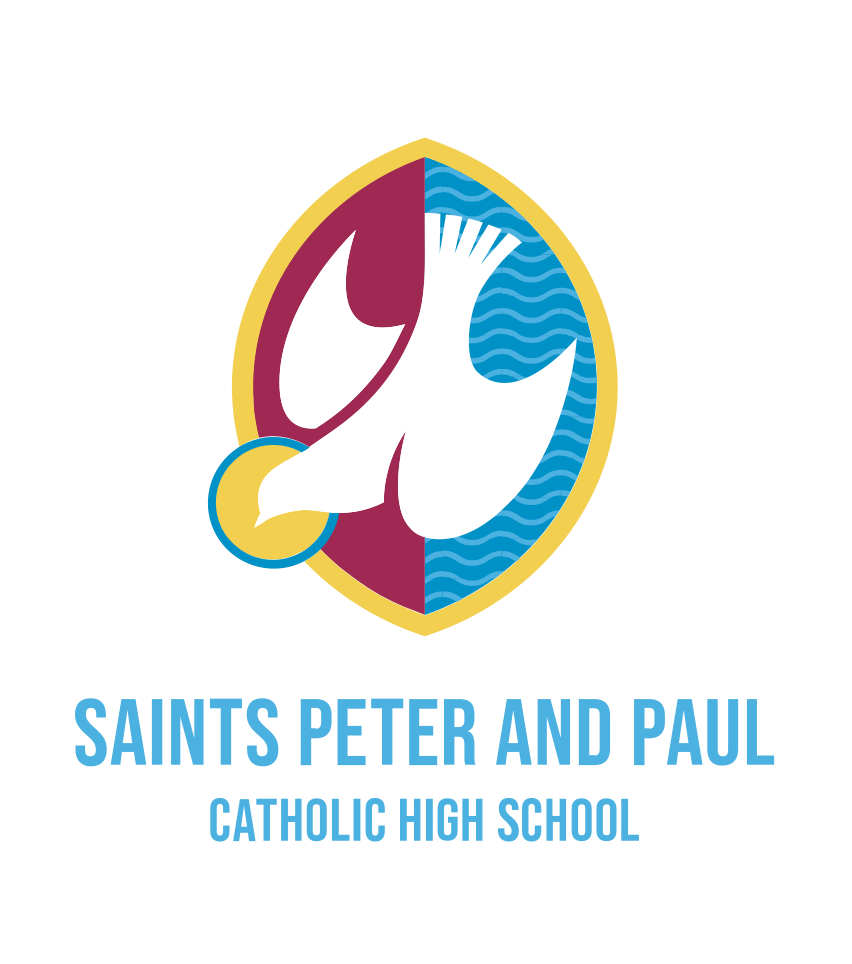 Saints Peter and Paul Catholic High SchoolPerson Specification/Selection Criteria for the post of Assistant Vice Principal[A] To be able to demonstrate knowledge and understanding of the following in the context of a Catholic School [B] Qualifications[C] Professional Development[D] School leadership and management experience[E] Experience and knowledge of teaching[F] Professional Attributes[G] Professional Skills.Applicants must be able to demonstrate that they meet the Teachers’ Standards (England) which are set out in detail in the current School Teachers’ Pay and Conditions Document.  The Assistant Vice Principal must be exemplary and be able toSet high expectations which inspire, motivate and challenge studentsPromote good progress and outcomes by studentsDemonstrate good subject and curriculum knowledgePlan and teach well-structured lessonsAdapt teaching to respond to the strengths and needs of all studentsMake accurate and productive use of assessmentManage behaviour effectivelyFulfil wider professional responsibilities.[H] Personal QualitiesAll of the following are considered to be essential for the post and will be assessed throughout the process.Continue to promote the school’s strong educational philosophy and values.Inspire, challenge, motivate and empower teams and individuals to achieve high goals.Inspire trust in the school communityCommunicate clearly and effectively both orally and in writing in English.Demonstrate personal enthusiasm and commitment to leadership aimed at making a positive difference to children and young people.Build and maintain high quality relationships through interpersonal skills and effective communicationDemonstrate personal and professional integrity including modelling values and visionManage and resolve conflictPrioritise, plan and organise self and othersThink analytically and creatively and demonstrate initiative in solving problemsBe aware of their personal strengths and areas for development and listen to and reflect constructively and act upon, as appropriate, feedback from othersDemonstrate a capacity for sustained hard work with energy and vigourAn unceasingly optimistic approach and a sense of humour.[I] Confidential References and ReportsPositive and supportive references are required fromThe applicant’s current or most recent employer;Another professional reference from a suitably qualified person.  This may be a local authority adviser/inspector, a School Improvement Partner or another recent employer.The governors reserve the right in exceptional cases to seek additional references from other former employers where this seems appropriate. [J] Application Form and Supporting Statement The CESEW application form must be fully completed and legible. The supporting statement should not exceed two side of A4 in length, be clear, concise and related to the post and setting applied for.EssentialDesirableSourcePlanning and leading Collective worshipEA, IWilling to promote and model core Christian valuesEA, IEssentialDesirableSourceQualified teacher statusEDegree or equivalentEEssentialDesirableSourceEvidence of appropriate professional development for the role of Assistant Vice PrincipalEA, IHas sought out additional professional development opportunities DHas successfully undertaken appropriate Safeguarding training.EAEssentialDesirableSourceEvidence of substantial, recent and successful leadership experience in an appropriate/relevant setting leading a subject/faculty, year group or key stage.EA, I, REvidence of an active involvement in school self-evaluation and development planningEA, I, RTo have had responsibility for policy development and implementationDA, I, RTo have had experience of and ability to contribute to staff development by, for example, coaching, mentoring, or the delivery of training.  EA, I, RThe proven ability to create vision, plan strategically and engage all stakeholders in successful implementation EA, I, RThe proven ability to use monitoring and evaluation systems to measure impact, hold others to account and shape future directionEA, I, REssentialDesirableSourceExperience of teaching in more than one schoolDASignificant teaching experience within the relevant phase(s) EAA knowledge and understanding of all key stages/phases provided in the school.EATo be able to use data, assessment and target setting effectively to raise standards/address weaknessesEA, ITo be able to exemplify how the needs of all students have been met through high quality teachingEA, IEssentialDesirableSourceTo be able to demonstrate an understanding of the particular needs of students at this school and how these could be metEA, ITo be able to demonstrate a clear rationale for behaviour management and a proven track record of the effective implementation of a range of behaviour management strategiesEA, I, RExcellent written and oral communication skills (which will be assessed at all stages of the process)EA, ITo be a leader of learning, demonstrating, promoting and encouraging high quality learning experiencesEA, IAbility to motivate others through personal influence and concern for individual needs.EA, IHolding others to account: the ability to: hold others to account by clearly communicating expectations give constructive and specific feedback. ensure goals or objectives are achieved by getting others to do what is asked of them even if it involves tough or unpopular decisions Be prepared to have the ‘difficult conversations’ that may at times be necessary, and handle these with professionalism and sensitivity.EA, IProven track record of raising achievement and leading change: able to provide evidence of: Impact upon outcomes for students beyond their own subject area Effective leadership of whole school initiatives Promoting accountability in their current and previous rolesEA, I